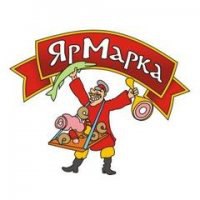 ИНФОРМАЦИЯ для ПАРТНЁРОВСохраним культуру и традиции!                                            Становитесь нашим  партнером!Мы предлагаем пять градаций партнерских  пакетов:1. Генеральный партнер (сумма вклада от 100 тыс. руб.)2. Официальный партнер (сумма вклада от 50 тыс. руб.)3. Информационный партнер (сумма вклада в эквиваленте от 50 тыс. руб.)4. Бартерный партнер (сумма вклада в эквиваленте от 15 тыс. руб.)5. Партнер (сумма вклада от 3000 руб.)Контактная информация организаторов Губернской ярмарки  для желающих стать партнерами  по выбранному из предложенных пакетов:  email: os.kurgan@mail.ru  или тел.:  8 (922) 560 15-66ГЕНЕРАЛЬНЫЙ партнерГенеральный партнер считается основным партнером мероприятия и берет на себя значительную часть расходов на его организацию. Во всех информационных материалах и рассылках мы постараемся сделать так, чтобы наше мероприятия надежно ассоциировалось с вашей компанией.                                                                                                    Ограничение по числу: единственный.Привилегии:размещение информации о партнере на  информационных ресурсах мероприятия;упоминание о партнере во всех рассылках и пресс-релизах;упоминание  в пост-релизах в СМИ в качестве соорганизатора мероприятия;размещение логотипа на центральном баннере;размещение логотипа на афишах;размещение информации о партнере в программе мероприятия и буклетах от организаторов мероприятия;раздача буклетов и других материалов от партнера на входе;называние партнера со сцены при открытии и закрытии мероприятия;бесплатное размещение стенда с продукцией партнера.ОФИЦИАЛЬНЫЙ партнерОфициальный партнер вносит весомый вклад в развитие мероприятия, поэтому мы постараемся разместить информацию о вас во всех раздаваемых и информационных материалах.                                                                                                   Ограничение по числу: не более 10. Привилегии: размещение информации о партнере на  информационных ресурсах мероприятия;размещение логотипа на центральном баннере;размещение логотипа на афишах;раздача буклетов и других материалов от партнера на входе;размещение одного баннера на входе;название партнера со сцены при открытии и закрытии мероприятия.ИНФОРМАЦИОННЫЙ партнерИнформационный партнер осуществляет безвозмездную информационную поддержку мероприятию.                                                                                                 Ограничение по числу:  не ограничено.Привилегии:размещение информации о партнере на информационных ресурсах  мероприятия;размещение логотипа на центральном баннере;размещение логотипа на афишах;раздача буклетов и других материалов от партнера на входе;размещение одного баннера на одной из площадок;называние партнера со сцены при открытии и закрытии мероприятия.БАРТЕРНЫЙ партнерБартерный партнер безвозмездно обеспечивает мероприятие необходимым оборудованием или услугами.                                                                                         Ограничение по числу: не ограничено.Привилегии:размещение информации о партнере на других информационных ресурсах мероприятия;размещение логотипа на центральном баннере;размещение логотипа на афишах;раздача буклетов и других материалов от партнера на входе;называние партнера со сцены при открытии и закрытии мероприятия;бесплатное размещение стенда с продукцией партнера.